§3453.  Additions to the expedited permitting areaThe Maine Land Use Planning Commission may, by rule adopted in accordance with Title 5, chapter 375, establish standards for the addition of and add a specified place in the unorganized and deorganized areas to the expedited permitting area.  In order to add a specified place to the expedited permitting area, the Maine Land Use Planning Commission must determine that the proposed addition to the expedited permitting area:  [PL 2015, c. 265, §7 (AMD); PL 2015, c. 265, §10 (AFF).]1.  Geographic extension.  Involves a logical geographic extension of the currently designated expedited permitting area, except that the addition of a specified place that was previously removed from the expedited permitting area in accordance with section 3453‑A, subsection 1 need not satisfy this requirement;[PL 2015, c. 265, §7 (AMD); PL 2015, c. 265, §10 (AFF).]2.  Meets state goals.  Is important to meeting the state goals for wind energy development established in section 3404; and[PL 2007, c. 661, Pt. A, §7 (NEW).]3.  Consistent with comprehensive land use plan.  Is consistent with the principal values and the goals in the comprehensive land use plan adopted by the Maine Land Use Planning Commission pursuant to Title 12, section 685‑C.[PL 2015, c. 265, §7 (AMD); PL 2015, c. 265, §10 (AFF).]Rules adopted by the Maine Land Use Planning Commission pursuant to this section are routine technical rules as defined in Title 5, chapter 375, subchapter 2‑A.  [PL 2007, c. 661, Pt. A, §7 (NEW); PL 2011, c. 682, §38 (REV).]SECTION HISTORYPL 2007, c. 661, Pt. A, §7 (NEW). PL 2011, c. 682, §38 (REV). PL 2015, c. 265, §7 (AMD). PL 2015, c. 265, §10 (AFF). The State of Maine claims a copyright in its codified statutes. If you intend to republish this material, we require that you include the following disclaimer in your publication:All copyrights and other rights to statutory text are reserved by the State of Maine. The text included in this publication reflects changes made through the First Regular and First Special Session of the 131st Maine Legislature and is current through November 1. 2023
                    . The text is subject to change without notice. It is a version that has not been officially certified by the Secretary of State. Refer to the Maine Revised Statutes Annotated and supplements for certified text.
                The Office of the Revisor of Statutes also requests that you send us one copy of any statutory publication you may produce. Our goal is not to restrict publishing activity, but to keep track of who is publishing what, to identify any needless duplication and to preserve the State's copyright rights.PLEASE NOTE: The Revisor's Office cannot perform research for or provide legal advice or interpretation of Maine law to the public. If you need legal assistance, please contact a qualified attorney.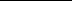 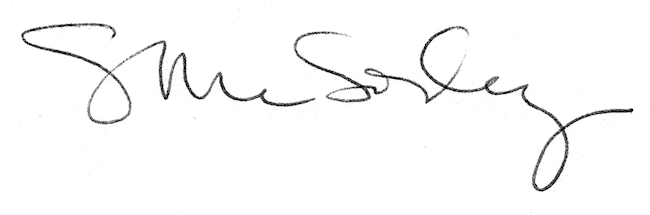 